Georges Email:  georges.374138@2freemail.com EDUCATION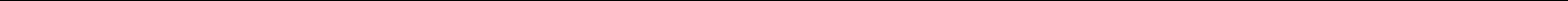 Prepared purchased orders with suppliers and strengthened the supply chain relationship with a view towards innovation Coordinated product distributions and focused on new account developments Managed inventory stock control making sure supply lasted while needed Maintained books and records of revenues and expenses using a self-made excel sheet Participated in financial planning and other technical budget exercises Prepared forecasts and analyses to advise management on headcount, budget and spending positions on a monthly basis. Reconciled and aligned agency funding and headcount to projected spending in the City Financial Management System (FMS). Reviewed Purchase Requests and tracked agency expenses. Updated OTPS Budgets daily. Ensured all childcare fee assistance applications were processed within the mandated timeframes Entered clients information and data into automated database system Determined applicant eligibility according to outlined program requirements As needed, assisted applicants in assessing and selecting child care options and determined childcare providers qualifications according to outlined program requirements Identified potential financial risk areas based on an understanding of the entity’s internal controls and reporting processes Reviewed financial records for compliance with grant requirements including eligibility and validity of expenses charged, proper procurement procedures, adequate substantiation with appropriate documentation, and reporting as required Assisted the manager by organizing reports and files to review Verified bookkeeping data entries such as general ledgers and invoices for errors Generated weekly sales report and identified areas for improvement Compiled spreadsheets and performed analytics which met established standard policy requirements and procedures Recorded data and updated the financial statements monthly ACTIVITIES AND MEMBERSHIPSAttended events around Arabic culture and traditions Met people with common interest on the political and economic status of the Arab world Learnt about experiences and thoughts of other multicultural students Gathered and compiled all the financial information for Urbanae Created the financial statements for each individual week Made sure accounting methodology was in line with policies COMPUTER AND LANGUAGE SKILLSComputer: Microsoft Office Suite, Minitab, and WitnessLanguage: French (Native), Spanish (Fluent), Haitian Creole (Fluent), English (Fluent)New York University, Tandon School of EngineeringNew York, NYMaster of Science in Industrial EngineeringExpected Graduation: December 2017American University, Kogod School of BusinessWashington, DCBachelor of Science in FinanceMay 2015Minor: EntrepreneurshipEXPERIENCEShisha RoomPort-au-Prince, HaitiCofounder & PresidentJune 2013- PresentNew York City Department of FinanceNew York, NYGraduate Intern/ Budget AnalystJune 2016 – December 2016Child Care Aware of AmericaArlington, VAChild Care CoordinatorJanuary 2016- May 2016AnalyticsPort-au-Prince, HaitiFinance internJuly 2014, July- August 2015Champs d’ArtPort-au-Prince, HaitiAccounting internJune- August 2012Arab Student AssociationWashington, DCMemberOctober 2012- May 2015Project Urbanae, a Student Run Entrepreneurial VentureBabson Park, MAAccountantSeptember - December 2011